1. melléklet a  17/2017. (XII. 27.) önkormányzati rendelethezTerületi védelem alatt álló településrészPetőfi Sándor utca 12-70 és 33-81.Széchenyi utca 1-25, és 2-26.Kossuth Lajos utca 1-93 és 2-138.Arany János utca 1-29.Helyi védelem alatt álló építményekÉPÜLETEKSZOBROK, EMLÉKMŰVEKKERESZTEKEMLÉKTÁBLÁK2. melléklet a   17/2017. (XII. 27.) önkormányzati rendelethezA település településképi szempontból meghatározó területén telepíthető növények jegyzéke Fűfélék:francia perje (Arrhenatherum elatius)karcsú fényperje (Koeleria cristata)prémes gyöngyperje (Melica ciliate)sziklai csenkesz (Festuca pseudodalmatica)kései perje (Cleistogenes serotina)vékony csenkesz (Festuca valesiaca)százszorszép (Bellis perennis)vajszínű ördögszem (Scabiosa ocroleuca), kakukkfű (Thymus sp)veronika fajok (Veronica sp)hasznos földitömjén (Pimpinella saxifraga)fehér here (Trifolium repens)török hóvirág (Galanthus elwesii) széles levelű salamonpecsét (Polygonatum latifolium)illatos ibolya (Viola odorata)gyöngyvirág (Convallaria majalis)Alacsony növésű szegélyvirágok:porcsinrózsa (Portulaca grandiflora)petúnia (Petunia hybrida)árvácska (Viola wittrockiana)körömvirág (Calendula oficinalis)jácintok (Hyacinthus sp)lila sáfrány (Crocus vernus)fehér nárcisz (Narcissus poeticus)aranysáfrány (Crocus aureus)csupros nárcisz (Narcissus pseudonarcissus)kék nőszirom (Iris germanica)tazetta nárcisz (Narcissus. tazetta)pompás nárcisz (Narcissus incomparabilis)törökszegfű (Dianthus barbatus)törpe bársonyvirág (Tagetes patula)kerti szegfű (Dianthus caryophyllus)búzavirág (Centaurea cyanus)habszegfű fajok (Silene sp.)szikla-bőrlevél (Bergenia crassifolia)Magasabb kerti virágok:nefelejcs (Myosotis silvestris)tornyos harangvirág (Campanula pyramidalis)ezüstös pipitér (Anthemis biebersteiniaia)kerti margaréta (Chrysanthhemum maximum)estike (Hesperis matronalis)mezei margaréta (C. leucantheum)erdei szellőrózsa (Anemone sylvestris)kerti szarkaláb (Consolida ajacis)fehér liliom (Lilium candidum)japán árnyliliom (Hosta lancifolia)tűzliliom (Lilium bulbiferum)pálmaliliom (Yucca filamentosa)tulipánfélék (Tulipa sp.)bugás lángvirág (Phlox paniculata)oroszlánszáj (Antirrhinum majus)kerti fátyolvirág (Gypsophila elegans)bárányfarok (Amaranthus hypochondriacus)nagy meténg (Vinca major)Kerti díszként is használható fűszer- és gyógynövények:izsóp (Hypossus officinalis)levendula (Lavandula angustifolia)rozmaring (Rosmarinus officinalis)kerti ruta (Ruta graveolens)orvosi zsálya (Salvia officinalis)kakukkfű fajok (Thymus serpyllum, T. sp.)bazsalikom (Ocymum basalicum)szurokfű (Origanum vulgare)Kerítést kísérő díszcserjék:kerti madárbirs (Cotoneaster horizontalis)tűztövis (Pyracantha coccinea)egybibés galagonya (Craetegus monogyna)nyári orgona (Buddleia davidii)mályva (Hibiscus siriacus)Felkúszó és lecsüngő növényzet (támfalra, kerítéshez, kőfal elé):trombita folyondár (Campsis radicans)sarkantyúka (Tropaeolum majus)tatár lonc (Lonicera tatarica)magyar lonc (Lonicera tellmaniana)borostyán (Hedera helix)kék hajnalka (Ipomoea tricolor)ligeti szőlő (Vitis silvestris)bíboros hajnalka (Ipomoea purpurea)lila akác (Wisteria sinensis)kőfalakat, támfalakat élénkítő növényzet (a kúszónövényekkel együtt alkalmazva):sziklai ternye (Alyssum saxatile)fehér varjúháj (Sedum album)rózsás kövirózsa (Sempervivum marmoreum)borsos varjúháj (Sedum acre)A lakótelek fái:Javasolt gyümölcsfák és cserjék:dió (Juglans regia)kajszibarack (Prunus armeniaca)őszibarack (Prunus persica)mandula (Prunus dulcis)szilva (Prunus domestica)meggy (Prunus cerasus)cseresznye (Cerasus sp.)alma (Malus domestica)körte (Pyrus communis)eperfa (Morus alba)szőlő (Vitis vinifera)füge (Ficus carica)málna (Rubus ideaus)piros ribizli (Ribes spicatum)egres (Ribes uva-crispa)mogyoró (Corylus avellana)A lakóházat, tornácot, falmélyedéseket cserepes dísznövények:muskátli (Pelargonium zonale)Közterületek, parkok növényzete:kislevelű hárs (Tilia cordata)vadgesztenye vagy bokrétafa (Aesculus hippocastanum)molyhos tölgy (Quercus pubescens)kocsánytalan tölgy (Quercus petrae)mezei juhar (Acer campestre)mezei szil (Ulmus minor)magas kőris (Fraxinus exceksior)virágos v. mannakőris (Fraxinus ornus)madárberkenye (Sorbus aucuparia)rezgő nyár (Populus tremula)nyír (Betula pendula)eperfa (Morus alba)madárbirs (Cotoneaster sp.)cserszömörce (Cotinus coggygria)egybibés galagonya (Crataegus monogyna)kecskerágó (Euonymus sp.)veresgyűrű som (Cornus sanguinea)kökény (Prunus spionosa)közönséges fagyal (Ligustrum vulgare)mogyoró (Corylus avellana)3. melléklet a   17/2017. (XII. 27.) önkormányzati rendelethezA település egyedi tájértékeinek jegyzéke A Somogyi kastély parkjaHarangláb Lovászpatona-KiskajáronFeszület Lovászpatona-KiskajáronFeszület a Petőfi Sándor utcában a közút menténKerekes kút a Petőfi és Kossuth Lajos utca kereszteződésénél a közterületenGólyafészek a Kossuth Lajos utca kezdeti szakaszánNepomuki Szent János szobor a Kossuth utcában a Csángota-ér (Kánya-ér) mellettEurópai Uniós emlékmű a Kossuth utcábanFeszület a Kossuth és Vörösmarty utca kereszteződésébenI. Világháborús emlékmű a Kossuth és Vörösmarty utca kereszteződésénélII. Világháborús emlékmű a polgármesteri hivatal délnyugati oldalán lévő közparkbanDíszkút a polgármesteri hivatal délnyugati oldalán lévő közparkbanSzent Vendel szobor a Kossuth és az Arany János utca kereszteződésébenFeszület a temetőbenXIX. századi sírkeresztek, síremlékek Idős puszpángok (Buxus sempervirens) és Nehézszagú borókák (Juniperus sabina ’Tamariscifolia’) a temetőbenPumpás és kerekes kút a temetőbenMagyar kőris (Fraxinus angustifolia ssp. pannonica) a Táncsics és a József Attila utca kereszteződésénélIdős egyedekből álló fasorok a Kossuth Lajos utcában (hegyi juhar, vadgesztenye, hárs)4. melléklet a  17/2017. (XII. 27.) önkormányzati rendelethezA település különböző karakterű területeinek rajzi lehatárolása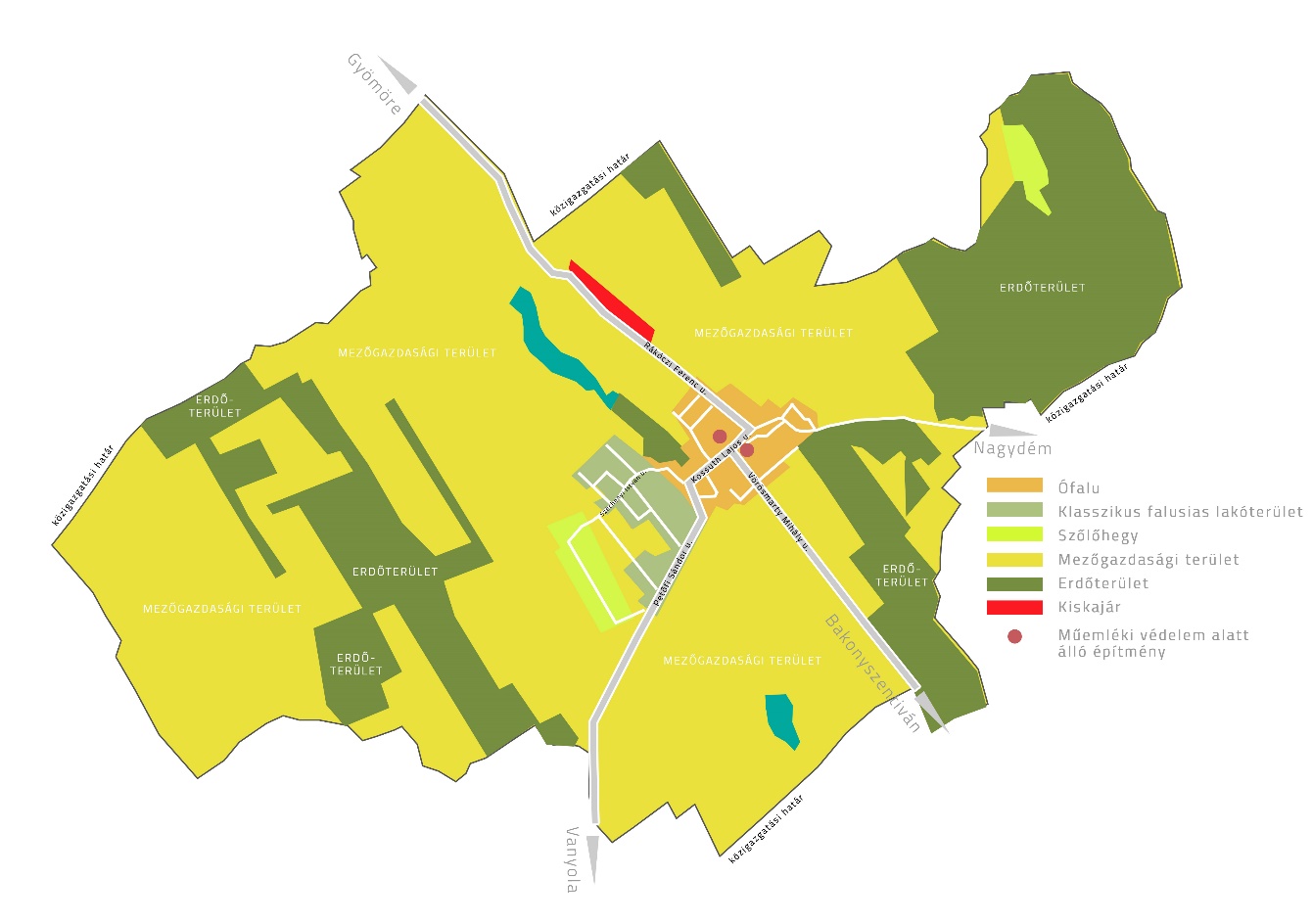 SzámCím (utca, házszám)Hrsz.Megnevezés1.Kossuth u. 47.822/1Orvosi rendelő2.Széchenyi u. 618római katolikus templom3.Jókai u.790/15.MagtárSzámCímHrszMegnevezésSz-1Kossuth Lajos utca246Nepomuki Szent János szoborSz-2Kossuth Lajos tér2/2Szent Vendel szoborSz-3Kossuth Lajos utca2/1Világháborús hősi emlékmű ( Istók János:  fegyverére támaszkodó honvéd 1927)Sz-4Kossuth Lajos utca2/1Világháborús emlékmű, csiszolt műkő foglalat, fekete márványtábla (Lovászpatonai műköves üzem 1989.)SzámCímHrszMegnevezésK-1Kossuth Lajos utca821Kőkereszt a megfeszített Jézussal (1812)K-2Petőfi Sándor utca644Kőkereszt a megfeszített Jézussal, talapzat  bemélyedésében Szűz Mária szobrával (1910)K-3Kossuth Lajos utca965Kőkereszt, fémlapon a keresztre feszített Jézussal, a gróf Festetich Ferenc által 1798 körül megnyitott új temető kegyeleti emlékére (1803)K-4Fakereszt az Új hegyenSzámCímHrszMegnevezésT-1Kossuth Lajos utca 50.145Bánki Donát emléktábla /Somogyi kastély (iskola/ T-2Kossuth Lajos utca 76.72Babics Antal emléktábla 